Univerzita Palackého v OlomouciPedagogická fakultaUčitelství pro 1. stupeň základních školMagdaléna Ryndová2. ročník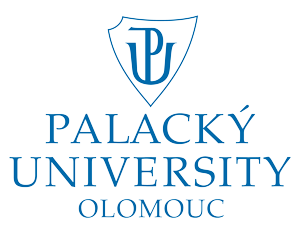 Didaktika mateřského jazyka ASeminární práce č. 2: Pravopisná cvičení I/Y po SOlomouc 16.4. 2015Vyplň písmeno S správnými i/y: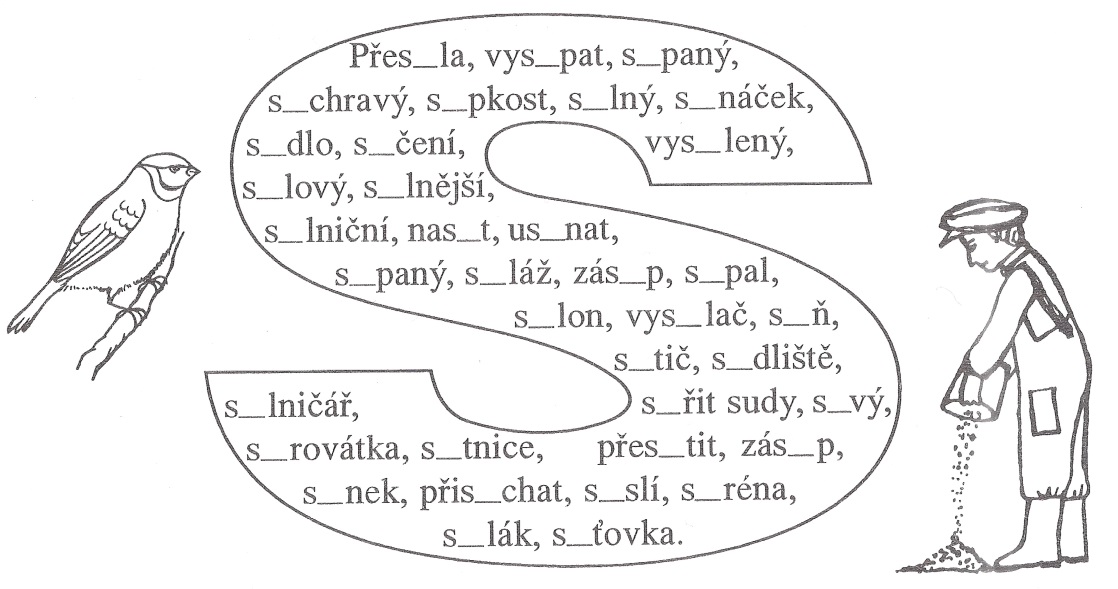 KVAČKOVÁ, Jaromíra; KVAČKOVÁ, Kateřina. Vyjmenovaná slova od B po Z. Brno: Nová škola, 2001. 45 str. ISBN80-7289-040-9Doplň a přepiš do sešitu:pos_paná s_lnice, hbitá las_čka, listopad a pros_nec, has_čská stříkačka, chléb se s_rem, s_lný vítr, s_rové maso, s_tko na čaj, vys_pal koš, miminko už us_ná, spěšná zás_lka, s_lonové záclony, dětský zás_p, policejní vys_lačkaPIŠLOVÁ, Simona; HÁJKOVÁ, Eva. Český jazyk pro 3. ročník základní školy. Úvaly: Jinan, 1997. 80 str.Správně doplň slova (s_ra, us_ná, s_tý, s_ti, s_na)Ukrojíme si velký kus tvrdého _______._______ je žlutý nerost.Tatínek hledal pomoc u _______.Když Pavel večer _______, myslí a přemýšlí o svých zážitcích.Velmi jsem se najedl, jsem _______.O prázdninách si hrajeme v houpací _______.MÜHLHAUSEROVÁ, Hana. Vyjmenovaná slova hravě. Brno: Nová škola, 2002. 35 str. ISBN80-85-607-39-5Dopňuj i,í/y,ýJe s_chravo a kluzko. Na plotně s_čela pára. Pan S_kora vyrábí pěkná s_ta. Chlapec chytil do s_ťky motýly. Je slyšet s_kot ohně. Písek se pros_vá s_tem. Svlékni si plášť v s_ni. S_rové ovoce je zdravé. S_ček smutně houkal. Maminka s_pala buchty cukrem. Žák hlas_tě odpovídá. Běž vys_pat odpadky. S_lnice k s_dlišti byla pos_pána. Na os_ce seděla s_kora. V zeleném s_tí byla ukryta loďka.POLNICKÁ, Marie. Vyjmenovaná slova. Brno: Nová škola, 2003. 27 str. ISBN80-85607-48-4Diktát:Sníh se sypal celý den. Z mléka se vyrábějí sýry. Pan Synek má odrostlého syna. Obilí se sype na sýpku. Sýr je sytá potravina. Silný déšť smyl silnice. V prosinci bývá sychravo. Sivá holubičko, kdes byla? Děti měly osypky. Sytý hladovému nevěří.POLNICKÁ, Marie. Vyjmenovaná slova. Brno: Nová škola, 2003. 27 str. ISBN80-85607-48-47.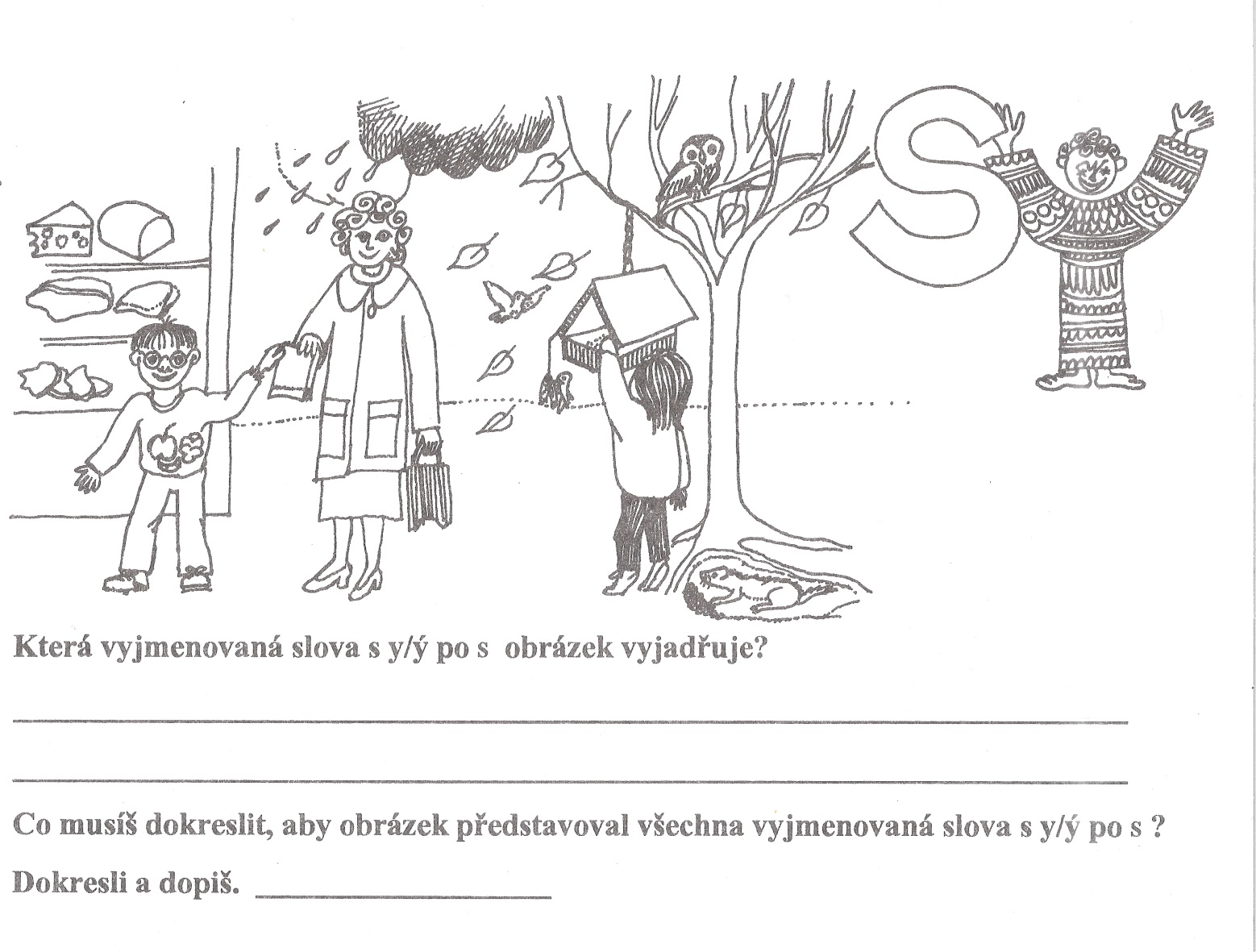 PIŠLOVÁ, Simona; HÁJKOVÁ, Eva. Český jazyk pro 3. ročník základní školy. Úvaly: Jinan, 1997. 80 str.8.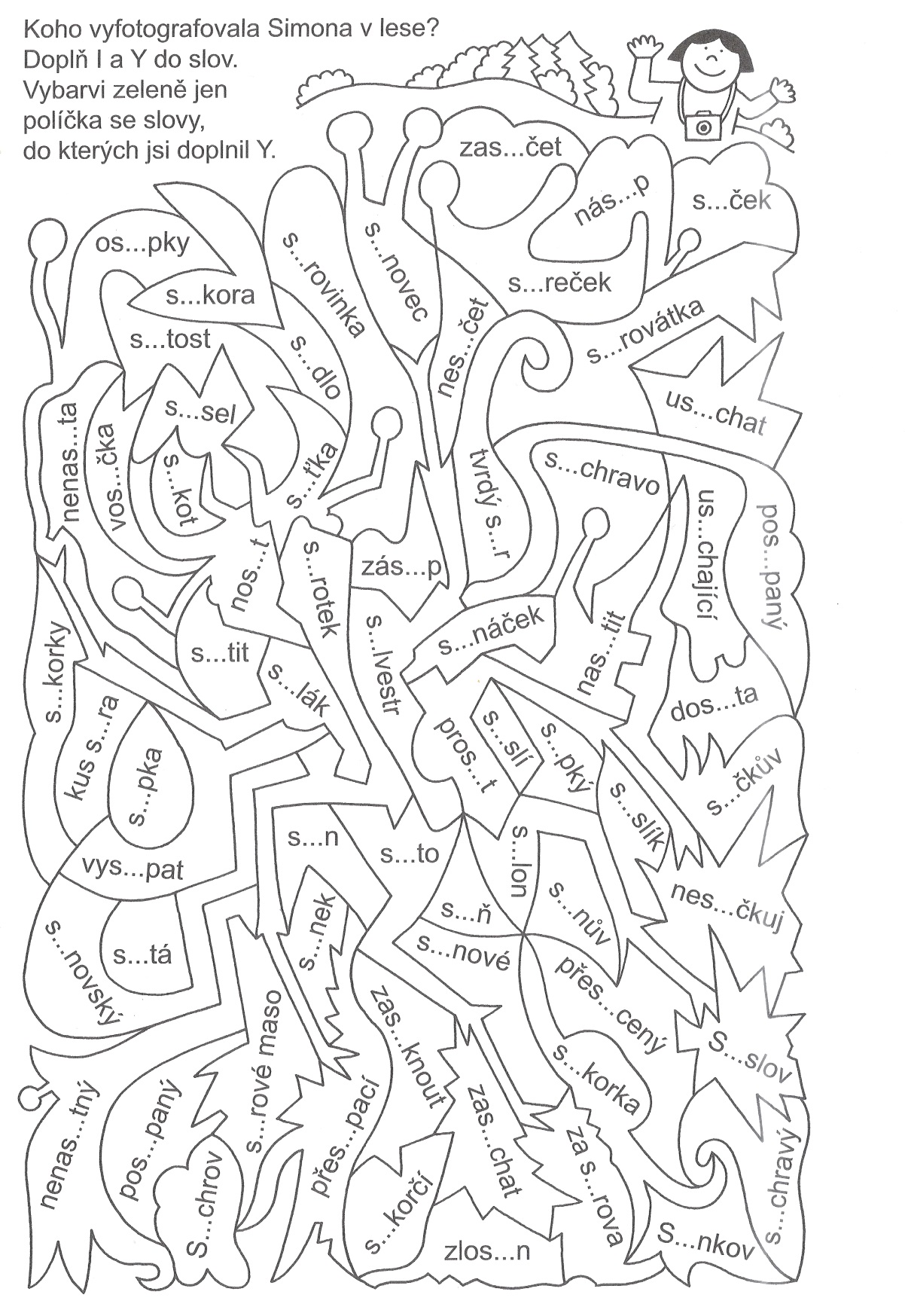 NOVÁKOVÁ, Iva. Zábavný pravopis. Praha: Portál, s.r.o., 2009. 128 str. ISBN978-80-7367-534-99. 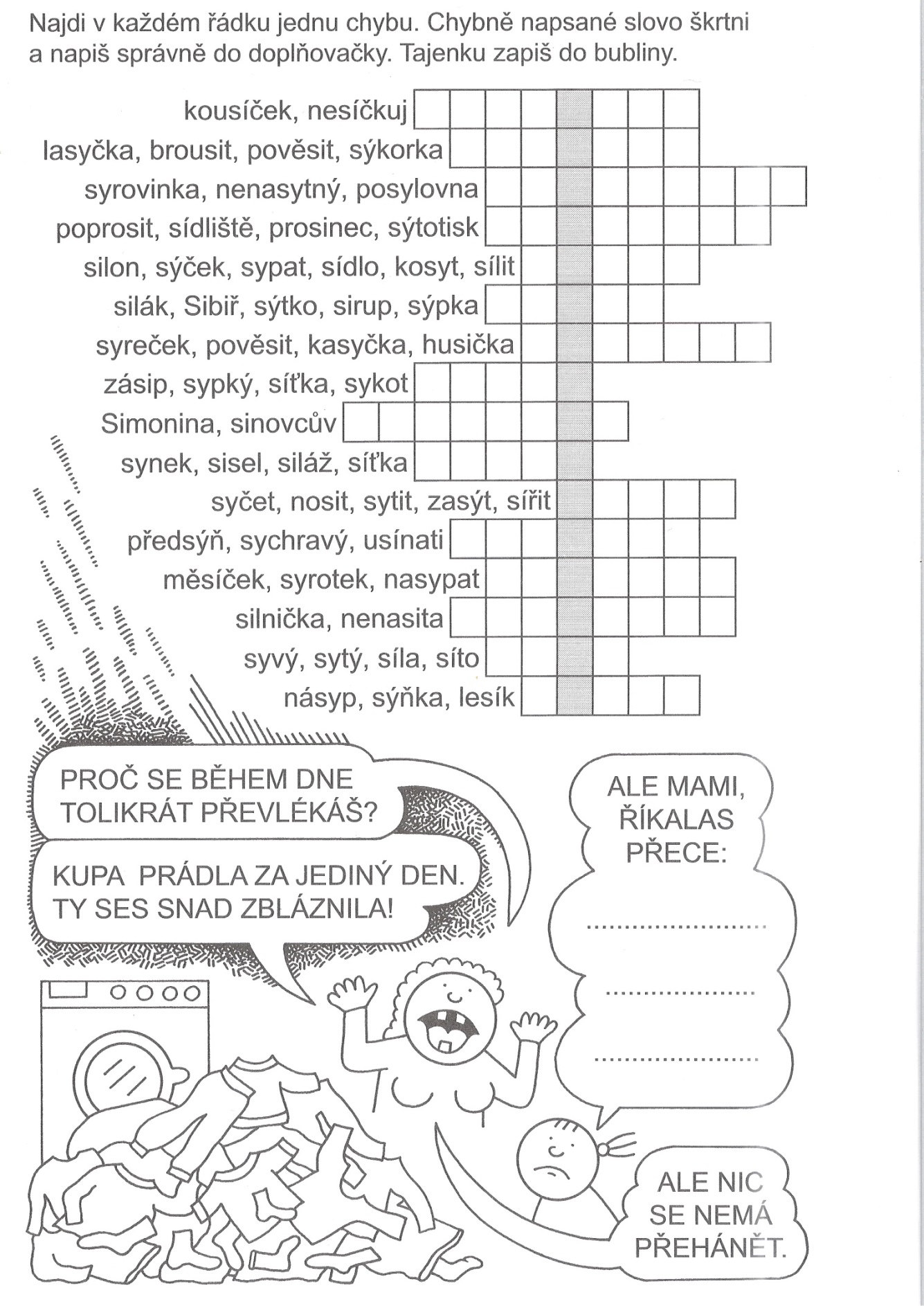 NOVÁKOVÁ, Iva. Zábavný pravopis. Praha: Portál, s.r.o., 2009. 128 str. ISBN978-80-7367-534-910. Hra:a) Žáci pracují ve dvojici v lavici. Do sloupce seřadí vyjmenovaná slova a k nim přiřazují slova příbuzná.b) Vyjmenovaná slova rozmístíme po třídě a každý žák dostane několik slov příbuzných, které musí přiložit ke správnému vyjmenovanému slovu. Následuje společná kontrola. LALÁKOVÁ, Libuše. Didaktická hra S. ZS Mikulasovice, [cit. 2015-21-4]. Dostupné na http://www.zs.mikulasovice.com/vzdelavaci-materialy-cesky-jazyk-90.htmlABCDE1s_roteknenas_taus_nats_novecs_to2vys_patos_vos_čekměs_csl_šet3s_chravýS_biřs_dlištěS_lvestrs_lák4s_ruppřes_tnos_tos_kapus_nka5zlos_ns_lnices_pkýs_rénales_k6s_rovátkas_korkapros_necs_výs_lon7pos_pkas_dlištěs_nnos_ts_sel8s_ňvos_čkas_rkas_rzás_lka9S_chrovpros_mzás_pos_řelýkos_t10s_čkovats_četpos_lovats_ťkaus_chat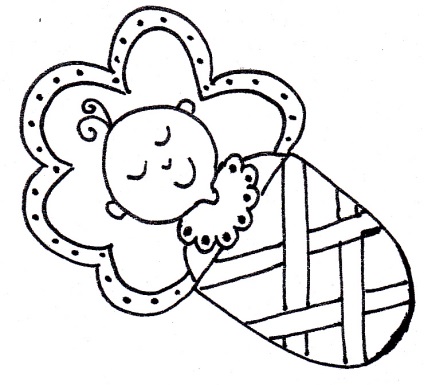 syn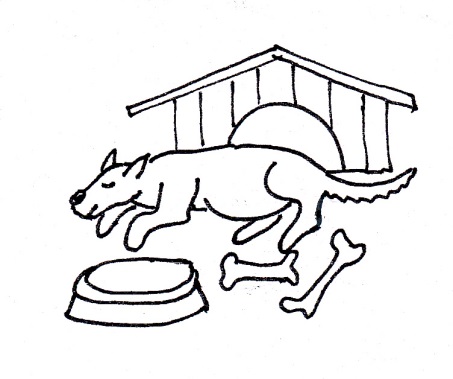 sytý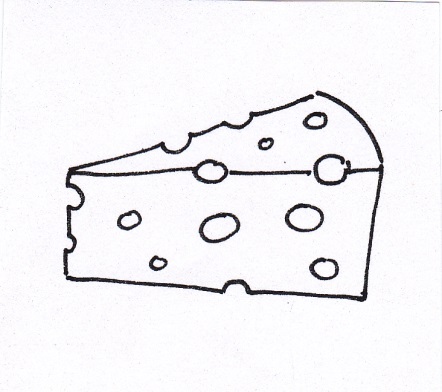 sýrsyrový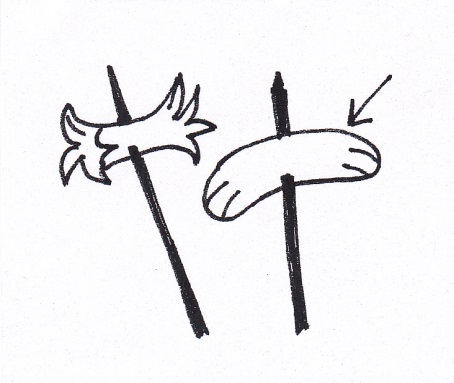 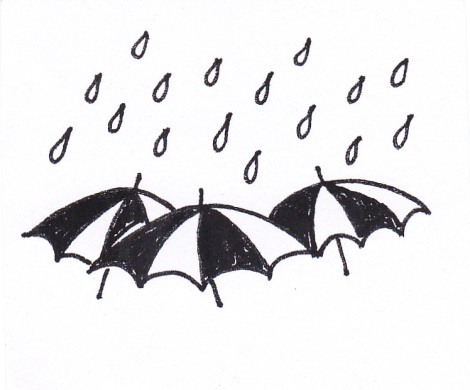 sychravýusychat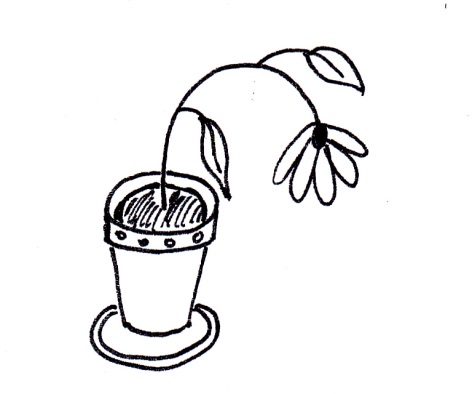 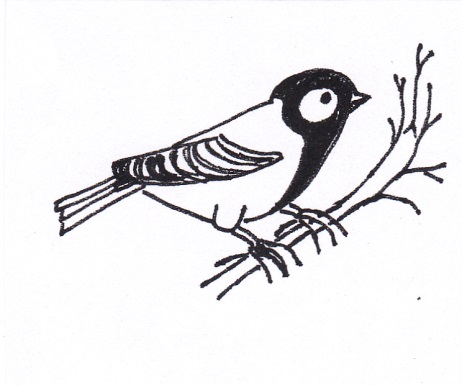 sýkora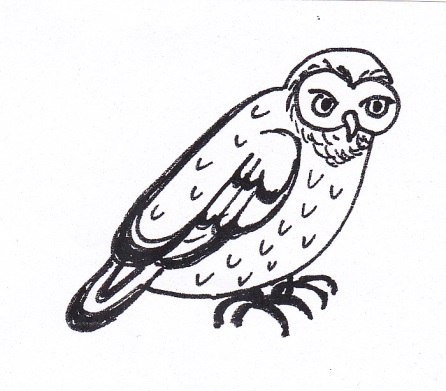 sýček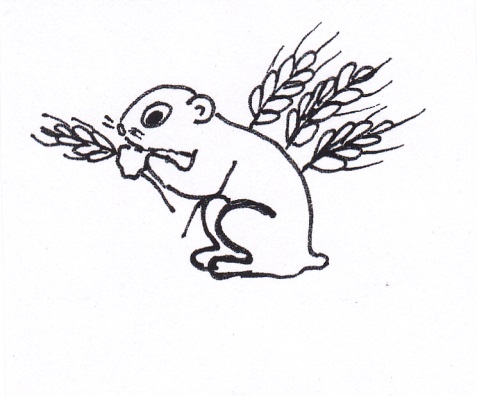 sysel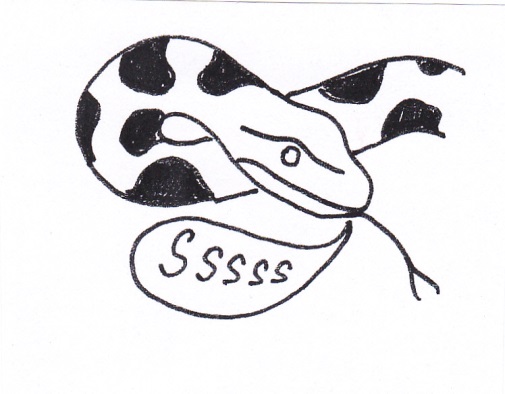 syčet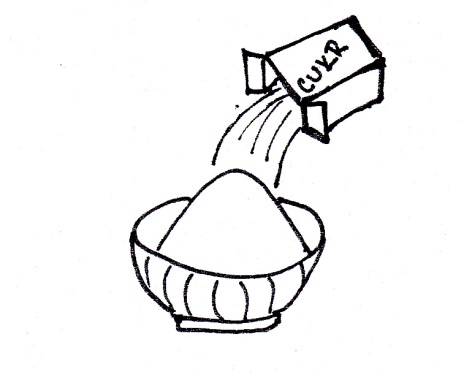 sypatprasynsynáčekzlosynsyneksynovskásynovecdosytanasycenýnasytitzasytilisytostnepřesyťsytit sepřesycenýnenasytnýnenasytasyrečeksýrovásýrárnasýrařsýrařkasýrařskýsyrovátkasyrovinkaSychrovsychravodosychatusychajícívysychánídosychalvysychajícívysycházasychatneusychásýkorasýkorčísyslísyslíksýčkovatsyčáksyčenísyčícísykavkysykotzasyčelasykatzasyčetdosyčelsykavkysypánípřesypatsynkovéodsypsypejpřesýpacínasypalanásypnýsypekdosypobsypejvysypanýsypkýosypkyobsypalsýpkynásypyodsypatnasypatnasypzásypypřesypposypatzasypatzásypnásypdosypatosypanýpřesypsýpkasýpkovina